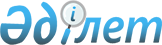 Об установлении мест для массового отдыха, туризма и спорта на водных объектах и водохозяйственных сооружениях Западно-Казахстанской областиПостановление акимата Западно-Казахстанской области от 14 февраля 2018 года № 22. Зарегистрировано Департаментом юстиции Западно-Казахстанской области 6 марта 2018 года № 5078.
      В соответствии с Водным кодексом Республики Казахстан от 9 июля 2003 года, Законом Республики Казахстан от 23 января 2001 года "О местном государственном управлении и самоуправлении в Республике Казахстан" и с соблюдением экологических требований и безопасности жизни человека, акимат Западно-Казахстанской области ПОСТАНОВЛЯЕТ:
      1. Установить места для массового отдыха, туризма и спорта на водных объектах и водохозяйственных сооружениях Западно-Казахстанской области согласно приложению.
      2. Государственному учреждению "Управление физической культуры и спорта Западно-Казахстанской области", государственному учреждению "Управление предпринимательства и индустриально-инновационного развития Западно-Казахстанской области", государственному учреждению "Управление природных ресурсов и регулирования природопользования Западно-Казахстанской области", акиматам города Уральск и районов в установленном законодательством порядке принять иные меры, вытекающие из настоящего постановления.
      Сноска. Пункт 2 – в редакции постановления акимата Западно-Казахстанской области от 31.08.2023 № 192 (вводится в действие по истечении десяти календарных дней после дня его первого официального опубликования).


      3. Государственному учреждению "Управление природных ресурсов и регулирования природопользования Западно-Казахстанской области" (А. М. Давлетжанов) обеспечить государственную регистрацию данного постановления в органах юстиции, его официальное опубликование в Эталонном контрольном банке нормативных правовых актов Республики Казахстан и в средствах массовой информации.
      4. Контроль за исполнением настоящего постановления возложить на заместителя акима Западно-Казахстанской области Стексова И.В.
      5. Настоящее постановление вводится в действие по истечении десяти календарных дней после дня первого официального опубликования.
      "СОГЛАСОВАНО"Заместитель руководителяЖайык-Каспийской бассейновой инспекции по регулированию использования и охране водных ресурсовКомитета по водным ресурсамМинистерства сельского хозяйстваРеспублики Казахстан_____________М.Умбетьяров"9" 02 2018 года
      РуководительЖайык-Каспийской бассейновойводных ресурсовКомитета по водным ресурсамМинистерства сельского хозяйстваРеспублики Казахстан_____________Г.Азидуллин"9" 02 2018 года
      РуководительДепартамента охраны общественного здоровьяЗападно-Казахстанской областиКомитета охраны общественного здоровьяМинистерства здравоохраненияРеспублики Казахстан_____________Ж.Курманов"9" февраля 2018 года
      РуководительДепартамента экологиипо Западно-Казахстанской областиКомитета экологического регулирования иконтроля Министерства энергетикиРеспублики Казахстан_____________Е. Куанов"9" февраля 2018 года Места для массового отдыха, туризма и спорта на водных объектах и водохозяйственных сооружениях Западно-Казахстанской области
      Сноска. Приложение - в редакции постановления акимата Западно-Казахстанской области от 31.08.2023 № 192 (вводится в действие по истечении десяти календарных дней после дня его первого официального опубликования).
					© 2012. РГП на ПХВ «Институт законодательства и правовой информации Республики Казахстан» Министерства юстиции Республики Казахстан
				
      Аким области

А.Кульгинов
Приложение
к постановлению акимата
Западно-Казахстанской области
от "14" февраля 2018 года № 22
№ п/п
Наименование водного объекта
Место массового отдыха населения
Город, сельский округ, ближайший населенный пункт
город Уральск
город Уральск
город Уральск
город Уральск
1
река Жайык
Частный пляж базы отдыха "Inkyar" (индивидуальный предприниматель "Култаев")
в границах города Уральск
2
река Чаган
Коммунальный пляж туристического лагеря "Самал" (Государственное коммунальное казенное предприятие "Областной центр детско-юношеского туризма и экологии")
в границах города Уральск
3
река Чаган
Частный пляж в черте городского парка культуры и отдыха (товарищество с ограниченной ответственностью "Евростандарт")
в границах города Уральск
4
река Чаган
Частный пляж в черте городского парка культуры и отдыха (индивидуальный предприниматель "Щербатова")
в границах города Уральск
5
река Чаган
Коммунальный пляж городского парка культуры и отдыха (Государстенное коммунальное предприятие на праве хозяйственного ведения "Дирекция скверов и парков культуры и отдыха")
в границах города Уральск
6
река Деркул
Частный пляж туристической базы "Светлячок" (индивидуальный предприниматель "Батыров")
в границах города Уральск
7
река Деркул
Коммунальный пляж туристической базы "Евразия" (Государственное коммунальное казенное предприятие "Областной центр детско-юношеского туризма и экологии")
в границах города Уральск
8
река Деркул
Частный пляж базы отдыха "Grits park" (физическое лицо С.И.Грицан)
Деркулский поселковый округ, в границах поселка Деркул
район Бәйтерек
район Бәйтерек
район Бәйтерек
район Бәйтерек
9
Желаевский карьер
Частный пляж базы отдыха "GreenPark" (товарищество с ограниченной ответственностью "БатысСтройМонтаж")
Трекинский сельский округ, село Жайык
10
Желаевский карьер
Частный пляж базы отдыха "Saya" (товарищество с ограниченной ответственностью "Технопарк Социум")
Трекинский сельский округ, село Жайык
11
Желаевский карьер
Частный пляж индивидуального предпринимателя "Русские бани"
Трекинский сельский округ, село Жайык
12
Желаевский карьер
Частный пляж базы отдыха "Bavaro spa and bar" (товарищество с ограниченной ответственностью "Asset Ventures")
Трекинский сельский округ, село Жайык
13
Желаевский карьер
Частный пляж негосударственного учреждения образования "Республиканский высший технический колледж"
Трекинский сельский округ, село Жайык
14
Желаевский карьер
Частный пляж базы отдыха "Бригантина" (индивидуальный предприниматель "Бойко")
Трекинский сельский округ, село Жайык
15
озеро Теплое
Частный пляж кемпинга "Мечта" (товарищество с ограниченной ответственностью "Торговый дом "Нафта")
Дарьинский сельский округ, село Дарьинск
16
озеро Большое
Частный пляж базы отдыха "Светлана" (крестьянское хозяйство "Светлана")
Дарьинский сельский округ, село Дарьинск
17
озеро Большое
Частный пляж базы отдыха "Островок" (товарищество с ограниченной ответственностью "МаНе")
Дарьинский сельский округ, село Дарьинск
18
озеро Коровий водопой
Частный пляж крестьянского хозяйства "Керемет"
Январцевский сельский округ
19
река Чаган
Частный пляж базы отдыха "Алаш" (индивидуальный предприниматель "Джардемов К.Е.")
Макаровский сельский округ
20
река Чаган
Частный пляж базы отдыха "Дубрава" (индивидуальный предприниматель "Лещенко Р.Н.")
Мичуринский сельский округ, село Мичурино
21
река Чаган
Частный пляж базы отдыха "Бәйтерек" (индивидуальный предприниматель "Кулашев Е.")
Мичуринский сельский округ, село Мичурино
22
река Чаган
Частный пляж базы отдыха "Причал" (индивидуальный предприниматель "Аласов А.")
Мичуринский сельский округ, село Мичурино
Бурлинский район
Бурлинский район
Бурлинский район
Бурлинский район
23
река Утва
Частный пляж базы отдыха "Riverside" (товарищество с ограниченной ответственностью "Батыс өндіріс-құрылыс сервисі")
город Аксай, село Аралтал
24
Река Бума
Пляж летнего лагеря коммунального государственного учреждения "Станция юных туристов"
Бумакольский сельский округ, село Бумаколь
Жангалинский район
Жангалинский район
Жангалинский район
Жангалинский район
25
озеро Сорколь
Пляж летнего лагеря коммунального государственного учреждения "Станция юных туристов"
Жангалинский сельский округ, село Жангала
Жанибекский район
Жанибекский район
Жанибекский район
Жанибекский район
26
Жанибекский магистральный канал
Коммунальный пляж в селе Жанибек (государственное учреждение "Аппарат акима Жанибекского сельского округа")
Жанибекский сельский округ, село Жанибек
Таскалинский район
Таскалинский район
Таскалинский район
Таскалинский район
27
река Деркул
Коммунальный пляж "Белые камушки" (государственное учреждение "Аппарат акима Таскалинского сельского округа")
Таскалинский сельский округ, село Таскала
28
река Чижа
Коммунальный пляж "Абриф" (государственное учреждение "Аппарат акима Чижинского сельского округа")
Чижинский сельский округ, село Чижа-II
29
река Чижа
Коммунальный пляж "Жигули" (государственное учреждение "Аппарат акима Амангелдинского сельского округа")
Амангельдинский сельский округ, зимовка Жигули
30
река Деркул
Пляж лагеря "Шугыла" коммунального государственного учреждения "Станция юных туристов"
Таскалинский сельский округ, село Таскала
Теректинский район
Теректинский район
Теректинский район
Теректинский район
31
Река Жайык
Частный пляж базы отдыха "Ак жол" (товарищество с ограниченной ответственностью "Елжас")
Подстепненский сельский округ, село Подстепное